Приложение № 22-я группа. «Свободолюбивые идеи романа «Дети капитана Гранта»В тихом Амьене рождается сюжет первого  романа  Трилогии «Дети капитана Гранта», в котором герои совершают кругосветное путешествие. И развивается он исключительно по законам внутренней логики. Стимулом для путешествия являются поиски детьми без вести пропавшего отца. Их отец – шотландский патриот, не желавший примириться с тем, что Англия поработила Шотландию. По мнению Гранта, интересы его родины не совпали с интересами англосаксов, и он решил основать вольную шотландскую колонию на одном из островов Тихого океана. Он мечтал, что эта колония когда-нибудь добьётся государственной независимости, как это случилось с США, той независимости, которую неизбежно рано или поздно завоюют Индия и Австралия. Поэтому легко допустить, что английское правительство чинило капитану Гранту препятствия. Тем не менее он подобрал команду и отплыл исследовать крупные острова Тихого океана, чтобы найти поселения. Но ему помешали, и затем лорд Гленарван, единомышленник капитана Гранта, случайно находит документ, объясняющий его исчезновение.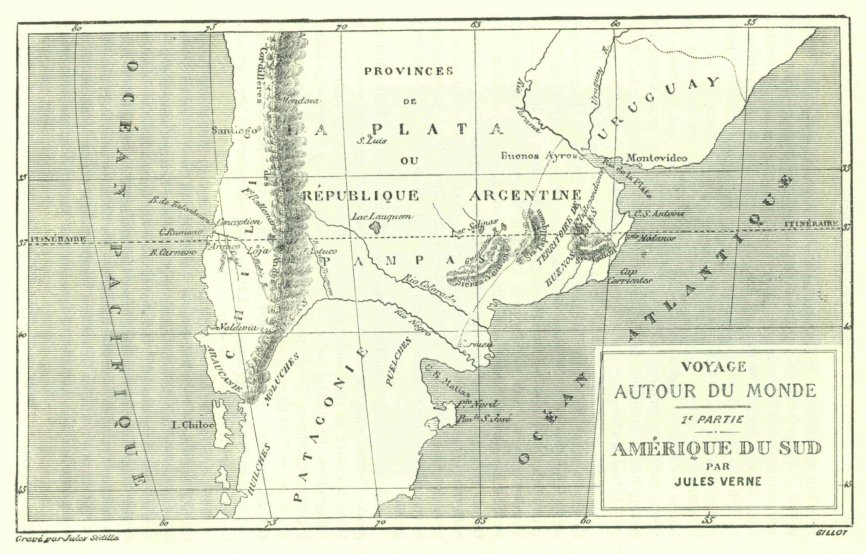 2) Герои романа – единомышленники Гранта, реальные люди, на долю которых выпали суровые испытания.Члены экспедиции - единомышленники Гранта, поэтому название романа воспринимается как символическое. Писатель-гуманист верен себе до конца. Его герои, люди необыкновенные, они притягивают читателя, заставляют думать, страдать, радоваться, двигаться к намеченной цели.  Это реальные люди, попавшие в суровые испытания, здесь нет никакой фантастики. 3) С неослабевающим интересом читаются страницы романа, посвящённые  описанию Аргентинских памп, рельефам Кордильер, климату Патагонии и её жителям (Патагонцы: фиджикийцы называли их «тиременеи», чимейцы – «каукалу», колонисты Кармена – «тхегульхи», арауканцы – Уилихи», Бугенвиль – «чаухи»,   они называют себя «ипакен», Магеллан и путешественники – Патагонцами). 	В романе можно встретить множество историко-географических экскурсов (история Америки, кто побывал на этом материке после Колумба; рассказ о знаменитых путешественниках, исследовавших Австралию).	Таким образом, своеобразие творческого метода писателя и его взгляды на человека, общество, воздействуют на восприятие читателя, заставляя его сопереживать героям. На протяжении длительного повествования о путешествиях и  приключениях писатель искренне выражает свою симпатию к шотландцам и антипатию не столько даже к англичанам, сколько к Англии, особенно к её колониальной политике, которая основана на истреблении народов. Поэтому Грант и отправляется на поиски утопического государства, и хотя его не находит, роман кончается оптимистически. Сын капитана Гранта  Роберт стал моряком и под покровительством Гленарвана надеется осуществить отцовский проект: основать шотландскую колонию на островах Тихого океана.	Роман представляет собой соединение захватывающих приключений, элементов социальной утопии, кругосветного путешествия, в то  же время он является занимательной географией. Так одно из увлекательных «необыкновенных путешествий» мотивируется свободолюбивыми стремлениями героев.Герои романаДинамические событияКапитан Грант-мужественный шотландский патриот, не пожелавший примириться с тем, что его родина окончательно утратила независимость, но кораблекрушение помешало ему осуществить этот план. Решил основать колонию шотландских политических эмигрантов на одном из островов Тихого океана.Эдуард Гленараван - политический единомышленник Гранта, снаряжаетэкспедицию, вопреки желанию Адмиралтейства, на свой страх и риск.Бесстрашно переживает шторм, сталкивается со сходом лавины. Борется с разъяренной аргентинской стихией в пампасах, через болота реку Сноу,  добирается на плоте к берегу Элен Гленараван – дочь знаменитого путешественника Вильяма Туффисля, 22-летняя блондинка с синими, как шотландские озёра, глазами в радостное весеннее утро.Мужественно выдерживает наводнение, помогает Мэри справиться со страхом, дает отпор бандитам, уговаривает Айртона признаться, где находится Грант.Мэри -16-летняя дочь Гранта, смелая, решительная стойкая,  благородная,  ответственная девушка.При встрече с бандитами и туземцами держится мужественно,  всем своим поведением воспитывала в брате благодеяния. Роберт -12-летний сын Гранта, мальчик с открытым и смелым лицом, считал себя защитником и покровителем сестры, готов дать отпор любому, кто непочтительно к ней отнесся.Во время схода лавины попадает в когти грифа, который несет его в свое гнездо, но не испугался, борется за свою жизнь; спасает друзей, помчавшись на лошади, рискуя своей жизнью. Джон Манглс – воспитанник семьи Гленараванов, один из лучших шкиперов Глазго, человек добрый и отзывчивый, в дальних плаваниях доказывал хладнокровие, смелоть, энергичность, ловкость.Во время схватки с бандитами проявляет находчивость, не теряет хладнокровия. Во время наводнения находит спасительное дерево, помогает уберечься от хищных крокодилов.Мак-Наббс- 42-х летний майор шотландской горной гвардии, спокойный, кроткий, добродушный, готовый всегда помочь, никогда не теряющий хладнокровия.Метким выстрелом поражает грифа, уносящего в горы Роберта. Разоблачает Айртона (Бен Джойса), не даёт ему уйти от наказания, воспитывал в Роберте хладнокровного и невозмутимого воинаЖак Паганель - невнимательный чудак, фанатик науки, «ходячая энциклопедия», объединяет серьёзные мысли с остроумными шутками.Знания и находчивость Паганеля помогают ему и путешественникам: при наводнении, в горах, изучил портеральский язык, чтобы общаться с патагонцами.